1) Металлический шар радиуса r1 = 4 см находится внутри концентрической тонкой металлической сферы радиуса r2 = 10 см. Через маленькое отверстие в сфере проходит длинный провод, с помощью которого шар заземлён. Ключ К1 замкнут, а ключ К2 разомкнут. На сферу помещают заряд q = 5 мкКл. После этого ключ К1 размыкают, а ключ К2 замыкают, соединяя шар и сферу через резистор. Найти количество теплоты, выделившееся на резисторе.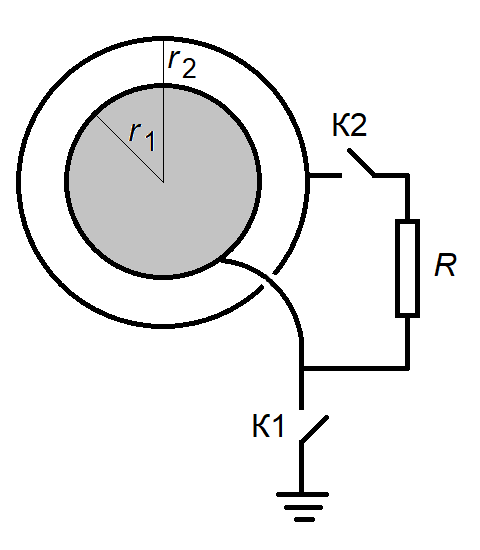 